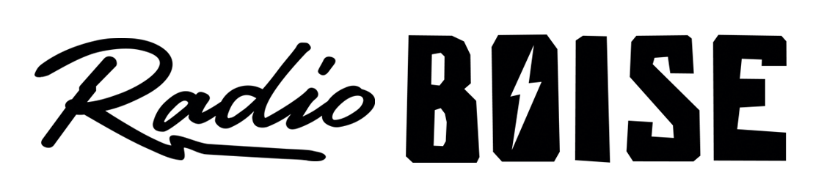 --AGENDA—Radio Boise Board of Directors’ MeetingThursday, March 28, 2019, 6:00PM – Alaska Center, 2nd Floor Conference Room 1020 W Main Street, Boise, ID 83702Agenda and minutes posted online at:http://radioboise.us/board-of-directors/agendas-and-meeting-notes/Owyhee Ridge update (10 minutes) (Evett)Meeting Minutes (5 minutes) (Lineberger)GM Update (15 minutes) (Evett) Board Development 2 minutes (Foster)Financial Update (10 minutes) (Chelle) Fund Development Committee (5 Minutes) (Markley)Hi-FI Art and contact list (15 Minutes) (Evett)Public Comment (5 minutes) Upcoming Board Events Next Board Meeting, Thursday, April 25, 6:00 – 7:30 pm, Alaska CenterUpcoming Radio Boise Events Radiothon April 17-26Idaho Gives at RecEX May 2nd